2023 SPONSORSHIP PACKET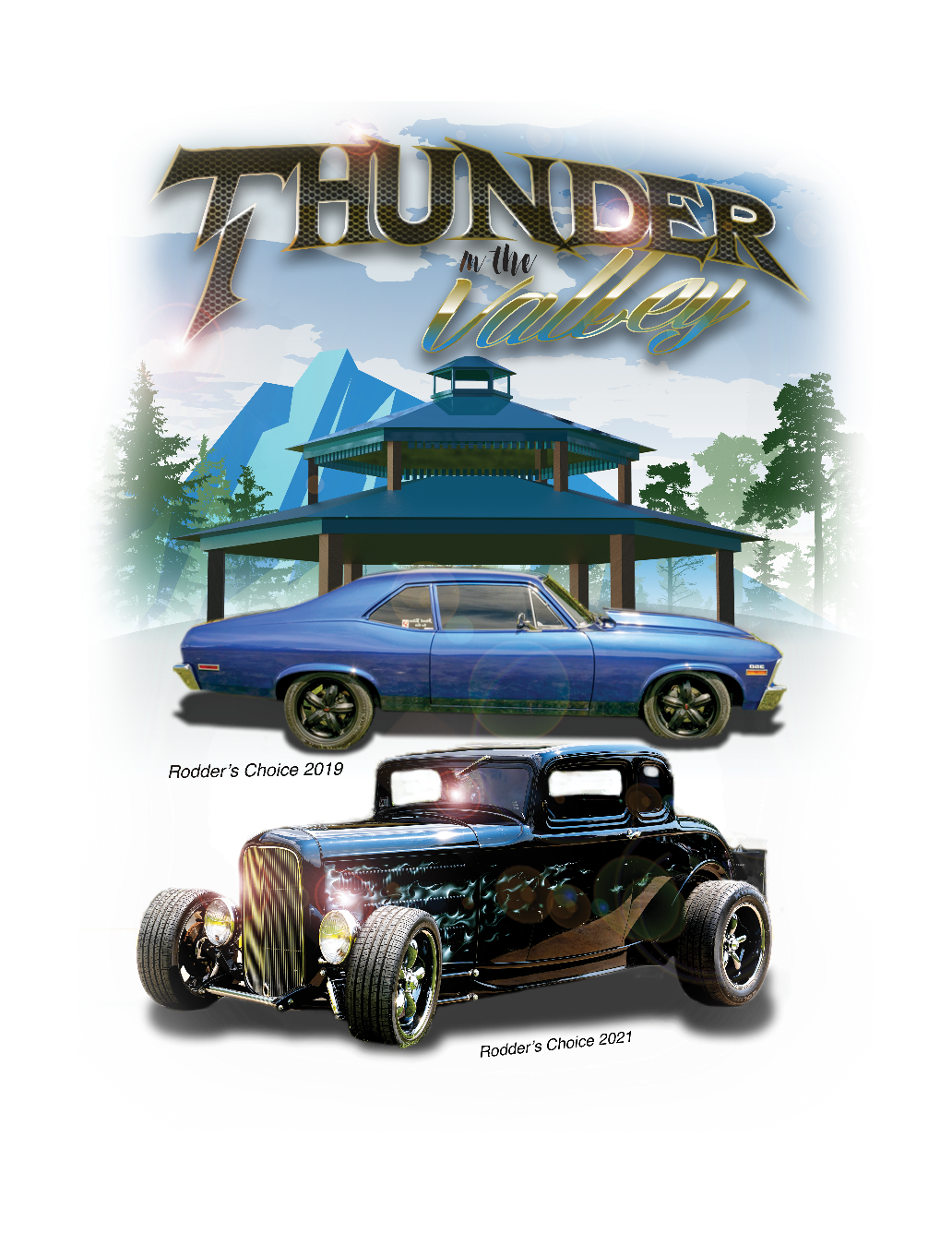 Thunder in the Valley Cruise and Car ShowO. Box 21Fountain, CO 80817Cruise Date: July 7th 2023Car Show Date: July 8th 2023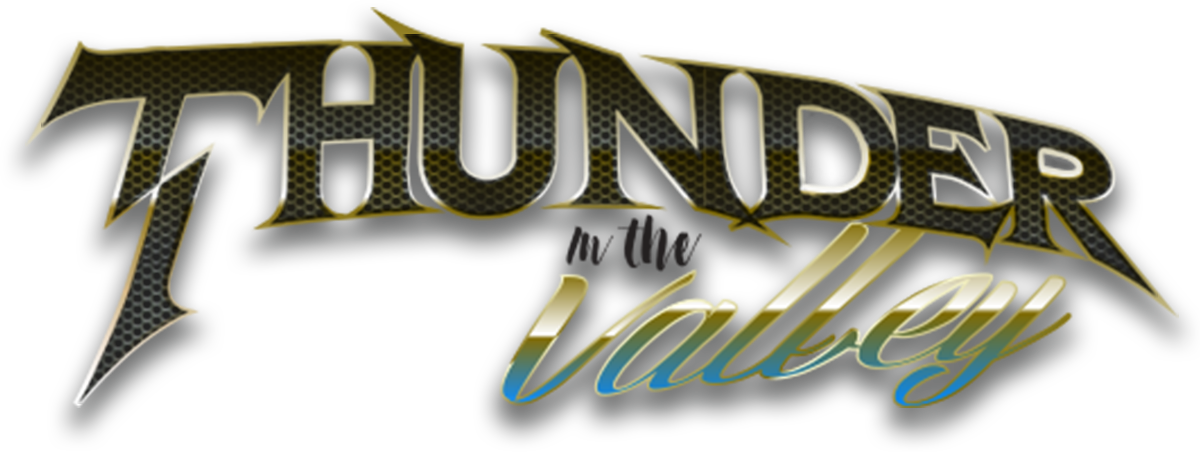 Thunder in the Valley Cruise and Car ShowP.O. Box 21Fountain, Colorado 80817Dear Potential Sponsor,Thunder in the Valley would like to invite you to contribute your sponsorship viafunds, merchandise, door prizes, gift certificates/gift cards or any other in-kind gifts. Yoursponsorship will support us in our 2023 mission to raise money for multiple programsthroughout the Fountain Valley Community. In the past, the Thunder in the Valley Car Showhas raised above and beyond our expenses to donate through-out the surrounding community.This past year alone we donated $2,500 to the Fountain Police Department, $2,000 to the Fountain Valley Senior Center, $2,500 to the Fountain Fire Department, $1,000 to Tim Tebow’s Night to Shine, and $1,000 to the Fountain Police Explorer Cadets. In addition, we donated $1000 to Fountain Fort Carson Football!We believe our efforts are a huge investment in the youth of the community and want to continue to promote the interest in the hobby of restoring, maintaining and showing classic vehicles for all ages. The 2023 Thunder in the Valley Car Show is scheduled for July 7th and 8th at Metcalf Park in Fountain, Colorado. We are a 501 3C Corporation and would greatly appreciate your donation and assistance in supporting our car show and our wonderful community.Once again, thank you for considering us in your giving plan for this year and we hope that you are willing to help us make this event a great experience for all car enthusiasts!Sincerely, Thunder in the Valley Cruise and Car ShowSponsorship CommitteeP.O. Box 21Fountain, Colorado 80817Kelly German - President: 896-0389 Email: kellygerman007@yahoo.comTommy Snethen - Vice President (719) 650-0777 Email: thomas.snethen@yahoo.com Sherri Svendgard - Treasurer641-1710 Email: thunderinthevalleyshow@gmail.comLEVELS OF SPONSORSHIPPlatinum(Donation amount of $1000 or more in cash or in-kind gift)Sponsor will receive their name/business logo on our poster*, website and Facebook page.Sponsor name is announced as a “top” sponsor throughout the Thunder in the Valley event!Eligible for one complementary vendor booth on the day of the show (Valued at $50)Sponsor will receive a free T-shirt from this years show (valued at $25)Top tier trophy, i.e. best paint. Let us know if you would like to present the trophy too!Gold(Donation amount of $500 to $999 in cash or in-kind gift)Sponsor will receive their name/business logo on our poster*, website and Facebook page.Sponsor name is announced as a sponsor throughout the Thunder in the Valley event!Eligible for one complimentary vendor booth on the day of the show (Valued at $50)Sponsor will receive a free T-shirt from this years show (valued at $25)Silver(Donation amount of $150 to $499 in cash gift only)Sponsor will receive their name/business logo on our poster*, website and Facebook page.Sponsor name is announced as a sponsor throughout the Thunder in the Valley event!Eligible for one complimentary vendor booth on the day of the show (Valued at $50)Trophy (Donation amount of $50 to $149)*Due to the overwhelming number of trophy donations, please limit your donations to no more than 3 trophies*Please let us know if you would like t present the trophy too!* Deadline to be on the poster is May 1st 2023!Sponsor Contact Information (Please print clearly)Sponsor Name: ________________________________________________________Business Name:________________________________________________________Address: _____________________________________________________________P.O. Box (If applicable): _________________________________________________Phone Number: _______________________________________________________Sponsorship Level:_____________________________________________________Cash/Check (including check #) or Gifts Donated :_____________________________ ________________________________________________________________________________________________________________________________________________________________________________________________________________________________________________________________________________________________________________________________________________________________________________________________________________________________________________________________________________________________________________________________________________________________________Thank you for your support and consideration in our event. We look forward to another successful year!http://www.thunderinthevalleyshow.com/